Pripreme za časove izradili su i provode članovi Zajednice inovativnih nastavnika. Postanite i vi član Zajednice i pronađite još više priprema za časove, kao i metoda i strategija na www.inskola.com.DETALJAN OPIS REALIZACIJE:  ARTIKULACIJA ČASA-Ponoviti razliku između organskih i anorganskih spojeva Većina anorganskih spojeva ima visoko talište, velik broj anorganskih spojeva dobro je topljiv u vodi., većina anorganskih spojeva je netopljiva u organskim otapalima, većina anorganskih spojeva ne gori., većina anorganskih spojeva izgrađena je od iona, većina anorganskih spojeva provodi struju u otopini ili talini, anorganske spojeve čine svi poznati elementiVećina organskih spojeva ima nisko talište, većina organskih spojeva netopljiva je u vodi,većina organskih spojeva dobro je topljiva u organskim otapalima, većina organskih spojeva lako je zapaljiva, većina organskih spojeva izgrađena je od molekula, većina organskih spojeva ne provodi struju u otopini ili talini, u sastav većine organskih spojeva ulaze C, H,  N, O, S, P i halogeni elementi, ostali elementi  mnogo rjeđe ulaze u sastav organskih spojeva.         KVALITATIVNI SASTAV  ORGANSKIH SPOJEVADa bi se odredio sastav nekog spoja kvalitativnom analizom, treba nizom karakterističnih reakcija odrediti sve elemente koji čine taj spoj. No da bismo dokazali da je spoj organski, najjednostavnije je uzeti dio uzorka i zapaliti ga. Ukoliko uzorak izgori ili pougljeni - organskog je porijekla. Naime, uvijek se kreće od pretpostavke da svi organski spojevi sadrže ugljik i vodik. Zato gorenjem svih organskih spojeva nastaju ugljikov dioksid i voda. Ako ugljik gori uz dovoljan pristup zraka, nastat će plinoviti ugljikov dioksid tj. ugljikov(IV) oksid. Jednadžba reakcije glasi: A)Gorenje svijeće – dokaz ugljika Opis pokusa :  Svijeća ima pamučni stijenj na kojem se nalazi sloj parafina. kada zapalimo stijenj, od povišene temperature parafin se tali, isparava i zapaljen gori. U plamen svijeće unesimo i držimo kratko vrijeme satno staklo. što primjećujemo na staklu? crnu mrlju - čađu. od kuda se pojavila čađa?Zabilježi opažanja i  zaključke : Parafin je izgrađen od relativno malenih molekula koje sadrže samo ugljik i vodik, a zbog nedovoljnog pristupa zraka sav ugljik ne izgori. Ne izgorene čestice ugljika hvataju na stijenku stakla kao čađa. To je dokaz da svijeća, tj. parafin, u svom sastavu sadrži ugljik.B)Ugljenisanje šećera  – dokaz ugljika Opis pokusa :  U epruvetu ili porculanski lončić zagrijavamo šećer .Promatrajmo što se dešava . Zabilježi opažanja i  zaključke : Ubrzo smo prijetili ugljenisanje šećera-zaostaje tvar crne boje-ugljen-Pokus A i B izvesti sa učenicima u skupinama u koje smo ih podijelili C) Gorenje alkohola-dokaz vode u organskim tvarima – H i O Opis pokusa :  Pokažimo to sljedećim pokusom. Zapalimo alkohol etanol u porculanskoj zdjelici . Zdjelicu stavimo ispod suhog staklenog lijevka. Uočavamo da se lijevak odmah orosio, tj. zamaglio.Zabilježi opažanja i  zaključke : Gorenjem alkohola nastaje voda u plinovitom stanju, koja se kondenzira na hladnijoj stjenci lijevka. Voda H2O se sastoji od vodika i kisika , time smo dokazali i postojanje elemenata H i O u organskim tvarima.D) Gorenje alkohola-dokaz CO2 u organskim tvarima Opis pokusa :  U epruvetu naspemo vapnenu vodu , potom cjevčicom upuhavamo u epruvetu.Zabilježi opažanja i  zaključkePogledamo li epruvetu u kojoj se prije pokusa nalazila bistra vapnena voda, zapazit ćemo da se zamutila. S njom je, naime, u doticaj došao ugljkov dioksid.To je dokaz da gorenjem organskih spojeva nastaje ugljikov dioksid. Vapnena voda je reagens za dokazivanje ugljikovog dioksida. Ugljikov dioksid s njom reagira dajući netopljivi kalcijev karbonat prema jednadžbi : Tvari organskog porijekla, poput kose, vune, bjelanjka i drugih, u svom sastavu osim ugljika sadrže i vodik, dušik, neke i sumpoE) Dokaz dušika(azota) u organskim tvarima Opis pokusa :  U tikvicu stavimo pramen kose , na koji nalijemo otopinu kalijeva hidroksida, te dodamo nekoliko kamenčića za vrenje. Zatim lakmus papir zalijepimo s unutarnje strane na grlo tikvice. Komadić vate navlažimo bezbojnom otopinom fenolftaleina i time začepimo tikvicu. Upalimo plamenik i zagrijavamo tikvicu sa sadržajem preko metalne ploče. Pustimo sadržaj u tikvici da zavrije i kuha još neko vrijeme.Zabilježi opažanja i  zaključkeŠto primjećujemo? Vata je poljubičastila, a  lakmus papir je poplavio. Zašto? U reakciji s jakom lužinom i vodom uz grijanje, kosa se raspada uz oslobađanje amonijaka, plina oštrog mirisa, kemijske formule NH3. Amonijak se otapa u vodi kojom je navlažen lakmus papir, pri čemu nastaje slaba lužina koja mijenja boju lakmusa  u plavu. Ista reakcija se događa i na vati gdje se nalazi fenolftalein. Fenolftalein uslijed nastanka lužine poljubičasti. To je dokaz da u organskim tvarima, kao što su bjelančevine koje izgrađuju kosu-vunu , ima dušika.1.Koji je kemijski element  osnovni sastojak organskih spojeva ?2.Koji kemijski elementi ulaze u sastav organskih spojeva ?3.Kako smo dokazali C u organskim spojevima ?4.Kako smo dokazali CO2 u organskim spojevima ?5,Kako dokazujemo N u organskim spojevima ?POTREBNI RESURSI:Udžbenik,radna bilježnica,alkohol,svijeća,vapnena voda,satno staklo,čaše,epruvete,Erlenmayerova tikvica,lijevak,lakmus papir,otopine KOH,vata,plamenik,tronog,azbestna mreža,HCl,fenolftalein,PRAĆENJE I PROCJENJIVANJE:Zadaci za vrednovanje učenikovih postignuća 1.Koje elemente sadrže organski spojevi : _________________________________2.Kemisjki simbol ugljika je : a)H , b) O , c) C 3.Organski spojevi mogu sadržavati i element azot(dušik)                DA                                 NE 4.Vrsta analize kojom se određuje vrste elemenata u spojevima zove se kvalitativna analiza.5.CO2 u organskim spojevima dokazujemo pomoću vapnene vode. IDEJE ZA DOMAĆE ZADAĆE (NASTAVAK AKTIVNOSTI) I UKLJUČIVANJE RODITELJADomaći zadatak : Izračunati maseni udio i procent elemenata u CaCO3Opis pokusa za rad kod kuće sa roditeljima  :  Dokaz klora u organskim spojevimaKomad bakrene žice užarimo na plamenu  plamenika i utisnemo u komadić PVC-a. Uslijed povišene temperature komadić PVC-a se rastali i zaostaje na bakrenoj žici. Zatim, bakrenu žicu sa zaostalim PVC-om unesemo u rub šuštećeg plamena. Izvesti  zaključke kako se boji plamen i zbog čega ? SAVJETI ZA DRUGE NASTAVNIKE/CE KOD REALIZACIJE OVE LEKCIJE/TEME: Nastavna jedinka se mora dobro pripremiti , voditi računa o njenoj realizaciji .PRILOZI (radni materijal, radni listovi i dr.) – priloge dodajte u za to određena polja na stranici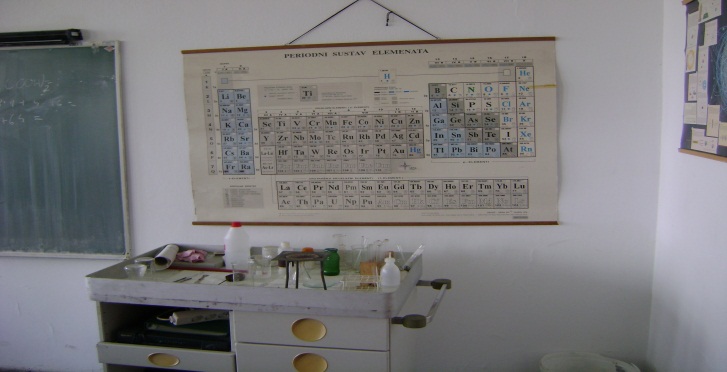 1. Ako ugljik gori uz dovoljan pristup zraka, nastat će plinoviti ugljikov dioksid tj. ugljikov(IV) oksid. jednadžba reakcije glasi:___________________________________________________________2. Vapnena voda je reagens za dokazivanje ugljikovog dioksida. Ugljikov dioksid s njom reagira dajući netopljivi kalcijev karbonat, predstavi proces kemijskom jednadžbom :____________________________________________________________________________.3. Tvari organskog porijekla, poput kose, vune, bjelanjka i drugih, u svom sastavu osim ugljika sadrže i _________, _________, neke i _________.4.Ime i prezime autora:Zenaidin Bećirbašić Naziv pripreme:Kvalitativna analiza organskih spojeva Predmet:Kemija Razred: IX Trajanje:45 minuta Nastavna oblast:Organski spojevi Uža tema:Ugljik i njegovi spojevi Kratki opisKratki opisUpoznavanje kemijskih elemenata koji grade organske spojeve .Kvalitativni sastav organskih spojeva učenici upoznaju kroz samostalno izvođenje pokusa ili promatranjem promjena koje se zbivaju tokom izvođenja demonstracijskih pokusa nastavnika .Upoznavanje kemijskih elemenata koji grade organske spojeve .Kvalitativni sastav organskih spojeva učenici upoznaju kroz samostalno izvođenje pokusa ili promatranjem promjena koje se zbivaju tokom izvođenja demonstracijskih pokusa nastavnika .Ciljevi i ishodi učenja i poučavanja:Ciljevi i ishodi učenja i poučavanja:Cilj nastave kemije  je da učenicima obezbijedi stjecanje osnovnih znanja o kemiji kao prirodnoj nauci, u skladu s dostignućima suvremene kemijske nauke i prakse čiji su  sadržaji neophodni za razumijevanje kemijskih  pojava ,procesa i zakonitosti o prirodi , te doprinese kod učenika razvijanje pravilnog pogleda (svjetonazora) o prirodnim naukama.Zadaci nastave kemije  su : -Upoznavanje građe i sastava  organskih spojeva -upoznavanje sa građom organskih spojeva  -dokaza ugljika, CO2,H2O, N, Cilj nastave kemije  je da učenicima obezbijedi stjecanje osnovnih znanja o kemiji kao prirodnoj nauci, u skladu s dostignućima suvremene kemijske nauke i prakse čiji su  sadržaji neophodni za razumijevanje kemijskih  pojava ,procesa i zakonitosti o prirodi , te doprinese kod učenika razvijanje pravilnog pogleda (svjetonazora) o prirodnim naukama.Zadaci nastave kemije  su : -Upoznavanje građe i sastava  organskih spojeva -upoznavanje sa građom organskih spojeva  -dokaza ugljika, CO2,H2O, N, MATERIJALPRIBORCRTEŽSvijeća,-plamenik, -upaljač, -satno staklo , 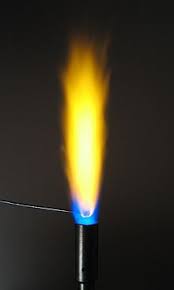 MATERIJALPRIBOR CRTEŽ-Šećer-epruveta -porculanski lončić-plamenik, svijeća-upaljač -drvena hvataljka 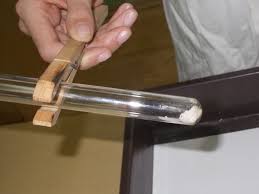 MATERIJALPRIBORCRTEŽ-alkohol-porculanska zdjelica -stakleni lijevak ili čaša 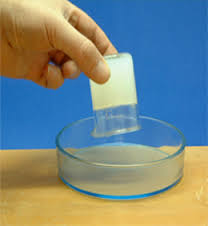 MATERIJALPRIBORCRTEŽ-vapnena voda -epruveta -cjevčica -stakleni lijevak ili čaša 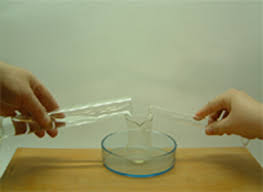 MATERIJALPRIBORCRTEŽ-kosa -vata-vuna -kamenčići za vrenje,-Erlenmeyerova tikvica  -lakmus papir, -otopina fenolftaleina, -30 %-tna otopina kalijeva hidroksida, -stakleni štapić, -pinceta i plamenik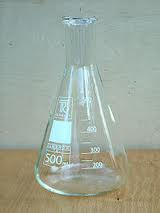 Izračunaj broj mola amonijaka(NH3) u 68 grama amonijaka(NH3)!R: n(NH3)=4mola 